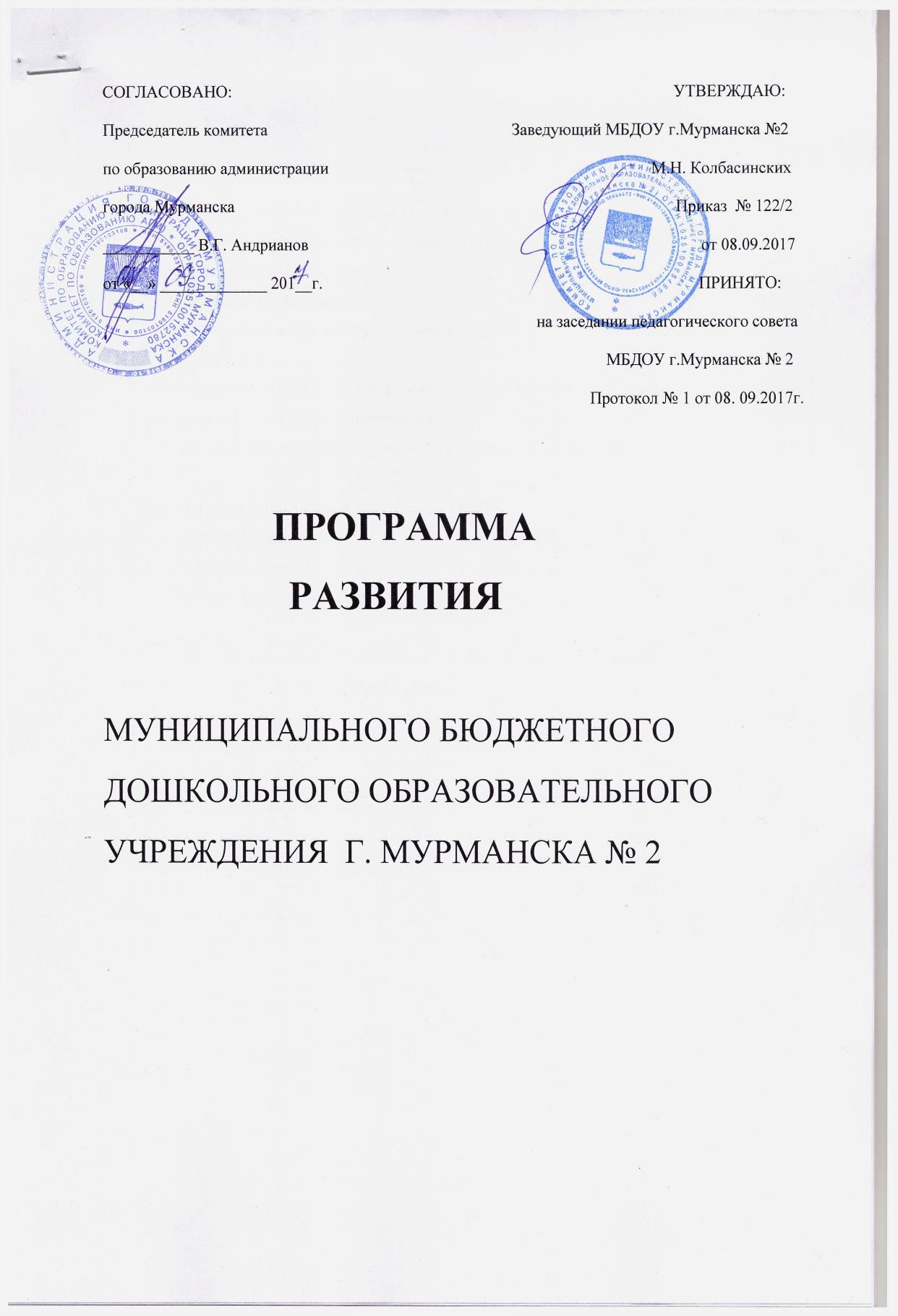 Положение о режиме специально организованной деятельности воспитанников в муниципальном бюджетном дошкольном образовательном учреждении г. Мурманска № 2 1. О6щие положения 1.1. Режим специально организованной деятельности (далее – СОД)  воспитанников муниципального бюджетного дошкольного образовательного учреждения г.Мурманска № 2 (далее - МБДОУ) в соответствии с основными нормативными правовыми документами, регламентирующими функционирование системы дошкольного образования в Российской Федерации: Федеральным законом от 29.12.2012 № 273-ФЗ «Об образовании в Российской Федерации»,  Приказом Министерства образования и науки Российской Федерации » от 30.08.2013 № 1014 «Об утверждении Порядка организации и осуществления образовательной деятельности по основным общеобразовательным программам - образовательным программам дошкольного образования; Постановлением Главного государственного санитарного врача Российской Федерации от 15.05.2013 № 26 «Об утверждении СанПиН 2.4.1.3049-13 «Санитарно-эпидемиологические требования к устройству, содержанию и организации режима работы дошкольных образовательных организаций» Уставом МБДОУ г. Мурманска № 2, образовательными программами и другими документами, регламентирующими организацию и осуществление образовательной деятельности, права и обязанности воспитанников. 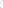 1.2. Положение регламентирует режим СОД воспитанников в МБДОУ. 2. Цели и задачи 2.1. Упорядочение образовательного процесса в соответствии с нормативно — правовыми документами. 2.2. Обеспечение конституционных прав воспитанников на образование и здоровьесбережение. 3. Режим функционирования МБДОУ 3.1. МБДОУ функционирует в режиме пятидневной рабочей недели. Группы в муниципальном бюджетном дошкольном образовательном учреждение г.Мурманска № 2 функционируют в режиме полного рабочего дня (12-часового пребывания). 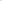 	3.2. 	Режим работы с 07.00 до 19.00 (12 часов)    3.3. 	Выходные дни - суббота, воскресенье и нерабочие праздничные дни, установленные законодательством Российской Федерации. Организация режима специально организованной образовательной деятельности 4.1. Режим занятий регламентируется календарным учебным графиком. 4.2. Учебный период продолжается с 01 сентября по 31 мая (первая неделя сентября - адаптационный период). 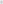 в соответствии с календарным учебным графиком устанавливается: каникулярный период; 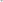 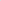 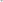 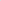 летний оздоровительный период (с 01.06 по 31.08). 4.3. Максимально допустимый объем недельной СОД составляет:  •для детей раннего возраста до 3 лет – 10 занятий в неделю  •для детей дошкольного возраста от 3 до 4 лет- 10 занятий в неделю  для детей дошкольного возраста от 4 до 5 лет – 10 занятий в неделю  для детей дошкольного возраста от 5 до 6 лет -13 занятий в неделю  для детей дошкольного возраста от 6 до 7 лет – 14 занятий в неделю.  Для детей от 1,5 лет до 3 лет допускается осуществлять организованную образовательную деятельность в первую и во вторую половину дня (по 8-10 минут), а также на игровой площадке во время прогулки. Продолжительность СОД составляет: для детей от 3 до 4-х лет — не более 15 минут; для детей от 4-х до 5-ти лет - не более 20 минут; - для детей от 5до 6-ти лет не более 25 минут; - для детей от 6-ти до 7-ми лет - не более 30 минут. Максимально допустимый объем образовательной нагрузки в первой половине дня в младшей и средней группах не превышает 30 и 40 минут соответственно, а в старшей и подготовительной 45 минут и 1,5 часа соответственно. В середине времени, отведенного на СОД, проводят физкультурные минутки. Перерывы между периодами организованной образовательной деятельности — не менее 10 минут. СОД с детьми старшего дошкольного возраста может осуществляться во второй половине дня после дневного сна. Еѐ продолжительность должна составлять не более 25-30 минут в день. В середине организованной образовательной деятельности статистического характера проводятся физкультурные минутки. СОД, требующую повышенной познавательной активности и умственного напряжения детей проводится в первую половину дня. Для профилактики утомления детей рекомендуется проводить физкультурные, музыкальные занятия, ритмику и т.п. Двигательный режим, физические упражнения и закаливающие мероприятия осуществляются с учетом здоровья, возраста детей и времени года. С детьми раннего возраста занятия по физическому развитию в рамках реализации основной образовательной программы дошкольного образования осуществляются по подгруппам 2-3 раза в неделю. Занятия по физическому развитию в рамках реализации основной образовательной программы дошкольного образования воспитанников от 3 до 7 лет организуются не менее 3 раз в неделю. Один раз в неделю для детей круглогодично организуются занятия по физическому развитию детей на открытом воздухе, при отсутствии у детей медицинских противопоказаний и наличии у детей спортивной одежды, соответствующей погодным условиям. Длительность занятий по физическому развитию зависит от возраста детей и составляет: в младшей группе — 15 мин.; в средней группе — 20 мин.; в старшей группе — 25 мин.; в подготовительной группе — 30 мин.  -в группах компенсирующей направленности: от 5 до 6 лет-25 мин. от 6 до 7 лет-30 мин. В теплое время года при благоприятных метеорологических условиях организованная образовательная деятельность по  физическому развитию детей организуется на открытом воздухе. Индивидуальные занятия с педагогом-психологом проводятся в первую и во вторую половину дня согласно графика его работы, продолжительность занятий составляет: –младший дошкольный возраст – 15 минут; – средний дошкольный возраст – 20 минут; – старший дошкольный возраст – 25-30 минут. 4.16. Изменения режима СОД в МБДОУ определяется приказом заведующего в соответствии с нормативно правовыми документами в случаях объявления карантина, в связи с ремонтными работами и т.д. 5.  Ответственность 5.1. Администрация МБДОУ, воспитатели, младшие воспитатели, педагоги, специалисты несут ответственность за жизнь и здоровье детей, за качество реализуемых образовательных программ, соответствие применяемых форм, методов и средств организации образовательного процесса возрастным, психофизиологическим особенностям детей. 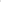 